Week of April 15th-21stEasy activities to do with left over Easter Eggs: 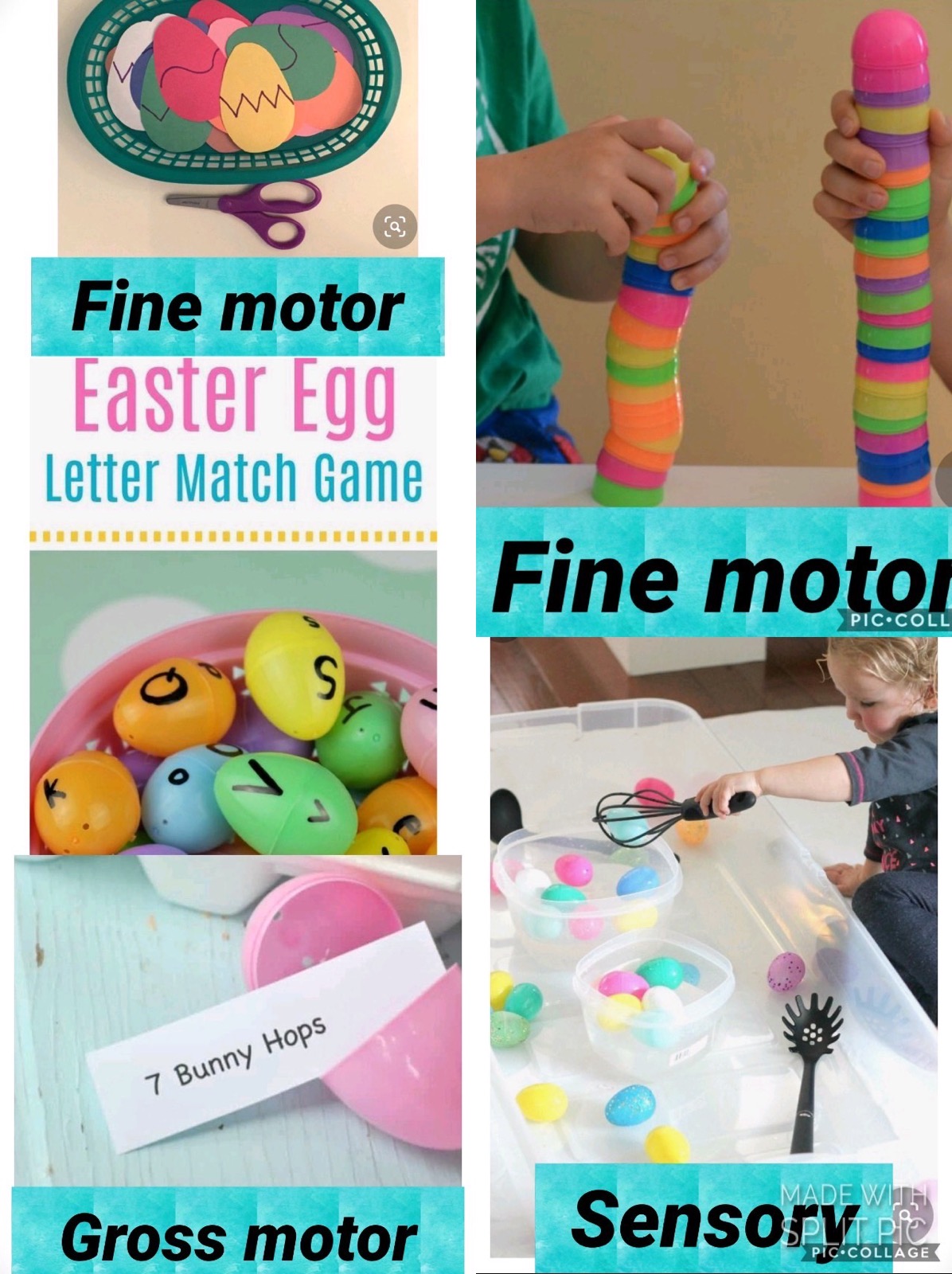 Boom Cards:Download the Boom Cards APP or go to https://wow.boomlearning.com/ Login using your child’s personal login. Password is PHESOur pinterest has lots of fun activities and ideas to work on at homehttps://www.pinterest.com/alexandriawolfdcs/Circle Time stays the same!!! It’s so important to keep a routine.  Work on the same circle time activities/songs!Check our my NEW YouTube Channel for easier access to my videos!!https://www.youtube.com/channel/UCK1t9UDm1TMZdtUm5LJYn1w?view_as=subscriberQuestions of the day:questions week 4.docxNumber 3:Number 3.docxCount out any items up to 3. Lunch would be a super easy way to practicing counting!!Letter Cc: Letter Cc.docxPractice tracing the letter CTalk about the sound it makes and find things that start with a Cc. 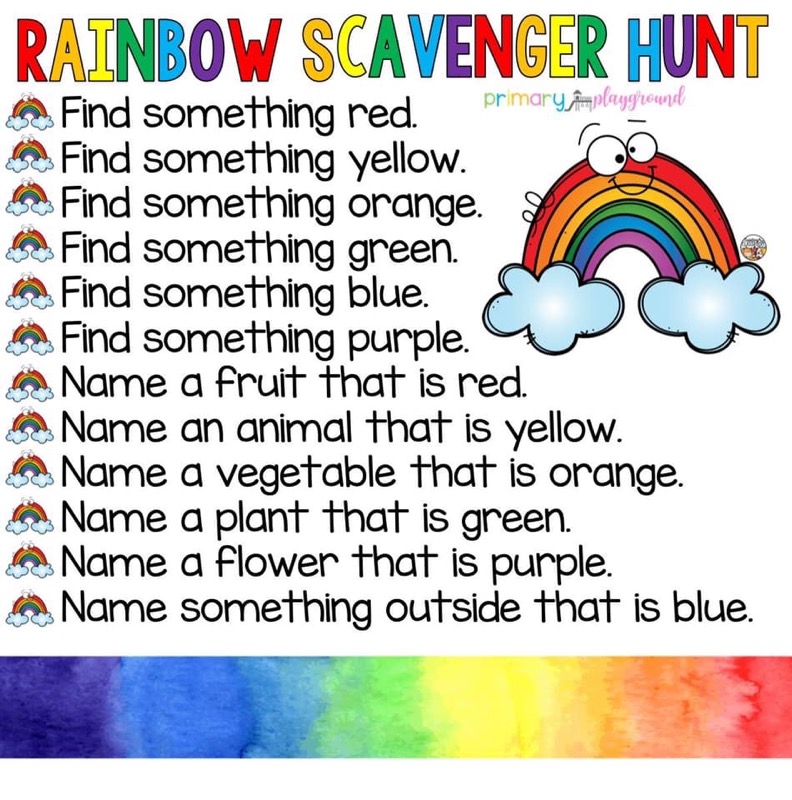 